SURAT PERNYATAAN PENGHASILAN ORANG TUA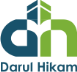 Yang bertanda tangan dibawah ini adalah orang tua dari Calon Siswa Baru yang akan bersekolah di SMP / SMA Darul Hikam Bandung, menerangkan dengan sesungguhnya:Nama Orang Tua  / wali		 :................................................................................................Tempat/ Tanggal Lahir		: ................................................................................................No. KTP				: ................................................................................................Pekerjaan				: ................................................................................................No. Handphone/Telepon		: ................................................................................................Jumlah Anak				: ................................................................................................Alamat Lengkap			: ................................................................................................  ................................................................................................ Adalah Orang Tua / wali dari:Nama Calon Siswa			: ................................................................................................Tempat/ Tanggal Lahir		: ................................................................................................No Handphone/Telepon		: ................................................................................................Alamat Lengkap			: ................................................................................................					  ................................................................................................Menyatakan bahwa penghasilan Saya sebagai orang tua / wali dari calon siswa tersebut di atas ada pada kisaran Rp..................................,- / Bulan. Demikian surat pernyataan ini Saya buat tanpa ada paksaan dari pihak manapun. Jika pernyataan ini tidak terbukti benar, Saya siap menerima sanksi hukum sesuai dengan aturan yang berlaku.Bandung,...............................2020Mengetahui	Pimpinan/Kepala Desa/Ketua RT*)			         	Orang Tua Calon Siswa __________________________	 				 ________________________